ИНДИВИДУАЛЬНЫЙ ПРЕДПРИНИМАТЕЛЬЕВТУШЕВСКАЯ МАРИНА ВЛАДИМИРОВНАУТВЕРЖДАЮИндивидуальный предприниматель______________ Евтушевская М.В.«_14__» __декабря 2020 г.ОСНОВНАЯ ПРОГРАММА ПРОФЕССИОНАЛЬНОГО ОБУЧЕНИЯ ПО ПРОФЕССИИ «МАСТЕР МАНИКЮРА» Код профессии -13456 Уровень квалификации – 2Нормативный срок обучения – 80 ч.г. Кисловодск 2020г.Разработчик программы: Индивидуальный предприниматель Евтушевская Марина Владимировна_______________Пояснительная запискаВ новых социально-экономических условиях востребованными являются профессионально-мобильные, профессионально-самостоятельные и профессионально-компетентные специалисты. Это значит, что в процессе обучения необходимо развивать именно эти качества у обучающихся. По сути получаемой подготовки – это практико-ориентированные специалисты, владеющие устойчивыми умениями и навыками, умеющие осваивать новое, оценивать результаты своей деятельности, обладающие гибким мышлением. Одним из примеров профессионально - ориентированных курсов является рабочая программа по профессии «Мастер маникюра» 13456. Предлагаемый курс приобретает особую актуальность и востребованность для современных девушек, которые интересуются своим здоровьем, косметикой, модой и хотят хорошо выглядеть. Программа даст возможность попробовать себя в новом виде деятельности, и приобрести профессиональные навыки и знания. Основная цель подготовки по программе – обучающийся, прошедший подготовку и итоговую аттестацию должен быть готов к профессиональной деятельности в качестве маникюрши 2 разряда в маникюрных кабинетах, парикмахерских, салонах парикмахерских и салонах красоты на предприятиях сферы услуг независимо от их организационно-правовых форм.Подготовка по программе предполагает изучение следующих учебных дисциплин: -Охрана труда. -Технология маникюрных работ. -Консультирование клиента по уходу и лечению кожи рук и ногтей. Программа включает требования к результатам освоения, учебный план, перечень знаний и умений, формируемых у обучающихся, тематический план и содержание тем по каждому изучаемому циклу и каждой изучаемой теме, перечень учебного оборудования и список информационного обеспечения обучения. В программе четко сформулированы требования к результатам их освоения: общим и профессиональным компетенциям; приобретаемому практическому опыту, знаниям и умениям. Учебная практика реализуется рассредоточенно, чередуясь с теоретическими занятиями в рамках учебных дисциплин. Производственная практика проводится в организациях, направление деятельности которых соответствует профилю подготовки обучающихся.Программа в полном объеме обеспечена учебно-методической документацией. Обучающиеся, успешно освоившие программу, должны в установленном порядке сдать экзамен, по результатам которого аттестационной комиссией выставляется оценка и присваивается квалификация. Квалификация выпускника – Мастер маникюра 2-го разряда. Нормативный срок освоения профессиональной программы составляет 1 месяц.1.   ОБЩИЕ ПОЛОЖЕНИЯОсновная образовательная программа профессионального обучения - программа профессиональной подготовки по профессии «Мастер маникюра» (далее – программа), предназначена для подготовки лиц, различного возраста, в том числе не имеющих основного общего или среднего общего образования, включая лиц с ограниченными возможностями здоровья с возможностью работы по профессии: мастер маникюра, уровень квалификации – 2.Программа содержит планируемые результаты обучения, календарный учебный график, учебный план, рабочие программы учебных дисциплин, организационно-педагогические условия реализации программы, оценочные материалы.1.1.НОРМАТИВНО-ПРАВОВЫЕ ОСНОВЫ РАЗРАБОТКИ ПРОГРАММЫ ПРОФЕССИОНАЛЬНОЙ ПОДГОТОВКИНормативной основой разработки программы являются:Федеральный закон от 29 декабря 2012 г. № 273-ФЗ «Об образовании в Российской Федерации»; «Порядок организации и осуществления образовательной деятельности по основным программам профессионального обучения», утв. приказом Министерства образования и науки РФ от 18 апреля 2013 г. № 292;- Профессиональный стандарт «Специалист по предоставлению маникюрных и педикюрных услуг» (утв. приказом Министерства труда и социальной защиты РФ от 25 декабря 2014 г. N 1126н).1.2    ОБЩАЯ ХАРАКТЕРИСТИКА ПРОГРАММЫТребования к поступающимСистема профессиональной подготовки персонала по рабочим профессиям должностям служащих предусматривает:-подготовку новых рабочих из лиц, не имеющих профессии;-переподготовку с целью освоения новой рабочей профессии, находящейся вне сферы их предыдущей профессиональной деятельности;-переподготовку рабочих по профессии, родственной их профессиональной деятельности;-переподготовку специалистов со средним специальным и высшим образованием по профессии родственной их предыдущей деятельности.  Реализация программы проходит в очной форме обучения. Обучение по программе осуществляться в составе учебной группы.Нормативный срок освоения программы профессионального обучения и присваиваемая квалификация приведены в таблице:К концу обучения каждый обучающийся должен уметь выполнять все виды работ, предусмотренные профессиональным стандартом.Профессиональное обучение завершается итоговой аттестацией в форме квалификационного экзамена. Квалификационный экзамен проводится для определения соответствия полученных знаний, умений и навыков программе профессионального обучения и установления на этой основе лицам, прошедшим профессиональное обучение, квалификационных разрядов, классов, категорий по соответствующим программе.Квалификационный экзамен независимо от вида профессионального обучения включает в себя практическую квалификационную работу и проверку теоретических знаний в пределах квалификационных требований, указанных в квалификационных справочниках, и (или) профессиональных стандартов по соответствующей  профессии «Мастер маникюра». К проведению квалификационного экзамена привлекаются представители работодателей, их объединений.1.3. КВАЛИФИКАЦИОННАЯ ХАРАКТЕРИСТИКА ПРОФЕССИИ «МАСТЕР МАНИКЮРА» Целью    реализации    программы    является    подготовка    по    профессии     13456 «Мастер маникюра» в соответствии с требованиями Приказа Минтруда России от 25.12.2014 № 1126Н «Об утверждении профессионального стандарта «Специалист по предоставлению маникюрных и педикюрных услуг», квалификационной характеристикой, с выдачей свидетельства о профессиональном обучении  - мастер маникюра, уровень квалификации – 2. 1.4. ВИД ПРОФЕССИОНАЛЬНОЙ ДЕЯТЕЛЬНОСТИУ выпускников, освоивших программу, в соответствии с профессиональным стандартом формируются профессиональные компетенции для работы в соответствующей сфере деятельности.Вид профессиональной деятельности - предоставление маникюрных услуг.Основная цель вида профессиональной деятельности: предоставление услуг по уходу за кистями и  кожей рук, и ногтями путем физического и химического воздействия в целях удовлетворения потребностей клиента, с учетом его индивидуальных особенностей и направлений моды в маникюрной отрасли.1.5. ПЛАНИРУЕМЫЕ РЕЗУЛЬТАТЫ ОБУЧЕНИЯВ результате освоения программы учащиеся должны знать: - требования к содержанию помещения  и  оборудования кабинетов маникюра;- правила пожарной и электробезопасности; - требования к условиям труда и обслуживания в кабинетах маникюра;  - требования к личной гигиене персонала; - санитарно-эпидемиологические правила и нормы содержания, дезинфекции, предстерилизационной очистки и стерилизации инструментов и зоны обслуживания (контактной зоны); - основы дерматологии; - особенности строения и физиологию кожи и ногтей, виды инфекций и пути ее распространения и предупреждения возрастные особенности состояния кожи, ногтей стоп и кистей; - принципы воздействия технологических процессов маникюра  на кожу; основные виды косметических средств по уходу за кожей кистей рук  и ногтями; - принципы наращивания ногтей (подготовка ногтевой пластины, постановка формы, удлинение ногтевого ложе, правила архитектуры ногтя, правила опила разных видов ногтей);- состав и свойства вспомогательных материалов: салфеток косметических, тампонов целлюлозных, палочек и т.п.; гигиенические и профилактические средства декоративной косметики для кожи кистей рук  и ногтей; технологию проведения маникюра поэтапно и в целом; - основы художественного оформления ногтей; - способы и средства профилактического ухода за кожей кистей рук  и за ногтями  способных обеспечивать инфекционную безопасность потребителя и персонала;- консультировать потребителей по вопросам гигиены, сохранения и укрепления здоровья;- как  работать с технической документацией, справочной литературой и другими информационными источниками;  - как соблюдать в профессиональной деятельности правила обслуживания клиентов; определять критерии качества услуг в профессиональной деятельности;- нормы и правила поведения и общения в деловой и профессиональной обстановке.уметь:- пользоваться нормативными правовыми документами и инструкциями;- выполнять дезинфекцию и стерилизацию инструментов и контактной зоны, обработку рук и текущую уборку контактной зоны, обеспечивать инфекционную безопасность потребителя и исполнителя при оказании услуг маникюра;  - соблюдать требования техники безопасности при работе с оборудованием и инструментами во время выполнения всех видов маникюрных работ;- организовать рабочее место для выполнения маникюрных  работ;- проводить обследование поверхности кожных покровов на наличие противопоказаний для реализации услуг маникюра; - предлагать потребителям спектр имеющихся услуг маникюра; - объяснять потребителям целесообразность рекомендуемого комплекса и программы услуг;- выполнять все технологические процессы маникюра в целом и поэтапно;- выполнять массаж  кистей рук, процедуру покрытия ногтей  лаком;- выполнять покрытие ногтей гель-лаком;- выполнять снятие  гель-лака механически и химическим способом;- выполнять эскизы композиций художественного оформления ногтей; - художественно оформлять ногти с использованием разных техник и материалов;- выполнять обработку деформированных ногтей.иметь практический опыт:- подготовки рабочего места, дезинфекции, предстерилизационной  очистке и стерилизации инструментов при оказания услуг маникюра; - определения состояния кожи кистей рук и ногтей потребителя; - формирования комплекса услуг и выполнения маникюра в технологической последовательности; - выполнения художественного оформления ногтей с использованием разных техник и материалов;- проведения консультаций потребителей по домашнему профилактическому уходу за кожей кистей рук и за ногтями.2. ДОКУМЕНТЫ, ОПРЕДЕЛЯЮЩИЕ СОДЕРЖАНИЕ И ОРГАНИЗАЦИЮ ОБРАЗОВАТЕЛЬНОГО  ПРОЦЕССАВыпускная квалификационная работа - 4ч. Выпускная квалификационная работа  по теме «Маникюр. Практика»  проводится в виде практической  отработке на моделях. Итоги выпускной квалификационной работы  оформляются экзаменационной ведомостью преподавателем в письменной форме на основе пятибалльной системы оценокТребования по выполнению выпускной квалификационной работы:Длинна  ногтевой пластины у модели, после выполнения экзамена, должна быть одинаковой по форме и длине. Кутикула убрана, без повреждений целостности кожного покрова. Рекомендованы и выполнены  SPA-услуги для ногтей и кожи. Ногти прокрашены лаком, есть элементы дизайна. Даны рекомендации по уходу за кожей рук и ногтями.Квалификационные экзамены Квалификационные экзамены  по теме «Маникюр. Теория»  проводится в виде письменной работы  по темам: Правила санитарии и гигиены при выполнении маникюраАнатомия и физиология верхних конечностей. Уход за  кожей рук и ногтямиТехнология маникюрных работ3. Рабочая программа «Маникюр».3.1. Тема: Вводное занятие.История возникновения маникюра и педикюра. Современный маникюр в салоне.Профессиональный имидж салона. Основы делового общения: виды, зоны, этапы.Правила обслуживания посетителей, правила хорошего сервиса. Культурамежличностных контактов. Межличностный конфликт.3.2. Тема: Санитарные и гигиенические требования к процедуре маникюра.Требования: к содержанию помещения и оборудования кабинетов; к условиям труда и обслуживания в кабинетах маникюра,  санитарно-эпидемиологические правила и нормы содержания, дезинфекции и стерилизации инструментов и зоны обслуживания. Профессиональная гигиена.3.3. Тема: Первая помощь.Организация и оборудование рабочего места мастера маникюра и педикюра. Требования техники безопасности при работе с оборудованием и инструментами во время выполнения всех видов маникюрных и педикюрных работ. Профилактика профессиональных заболеваний, травматизма. Средства для оказания первой медицинской помощи; виды, свойства и правила применения. Правила оказания первой помощи при несчастных случаях.3.4. Тема: Анатомия, физиология строения кожи и ногтей.Функции и типы кожи. Строение и функции ногтя. Ногти: строение, цвет. Химический состав ногтя. Основные аспекты роста ногтей. Основы дерматологии; возрастные особенности состояния кожи, ногтей стоп и кистей. Принципы воздействия технологических процессов маникюра на кожу. Причины заболевания кожи рук, ног и ногтей. Болезни кожи, и ногтей.Нельзя качественно выполнить работу, не имея хотя бы общего представления о природе ногтей, их строении и механизме рос-та. И любые процедуры - будь то классический маникюр, наращивание ногтей или нейл-арт - это работа с живой тканью, и с ней необходимо обращаться осторожно и уважительно. Из-за недостатка знаний или неправильно примененных технологий ногти очень легко повредить, что может привести к неприятным последствиям и даже травмам, поэтому важно научиться избегать подобного риска.Кожа делится на два слоя:1. эпидермис - поверхностный слой;2. дерма - собственно кожаПод дермой находится ткань, которая ее удерживает, - подкожная жировая клетчатка, или гиподерма.Эпидермис состоит из пяти слоев ткани, в которых нет кровеносных сосудов и присутствует очень мало нервных окончаний. Он пронизан волосяными фолликулами, выводными протоками потовых и сальных желез.1.Базальный слой;2.Шиповатый слой;3.Зернистый слой;4.Блестящий слой;5.Роговой слой.Дерма, или собственно кожа, располагается сразу под эпидермисом. В этом слое находятся кровеносные и лимфатические сосуды, нервы, потовые и сальные железы, волосяные фолликулы, мышцы, поднимающие волосы, и папиллы. Дерма делится на два отдельных слоя:1. Сосочковый2. ретикулярный (сетчатый).Подкожная клетчатка - этот слой фактически не является кожей, но служит для ее удержания и выполняет защитные функции для тела. В нем также откладывается жир, который может быть использован как источник энергии. Его толщина варьируется в зависимости от возраста, пола и состояния здоровья человека.Нервы - это пучки волокон, посылающие сигналы из органов тела в центральную нервную систему. Кожа является одним из основных органов тела и поэтому содержит множество нервных волокон.Строение ногтя.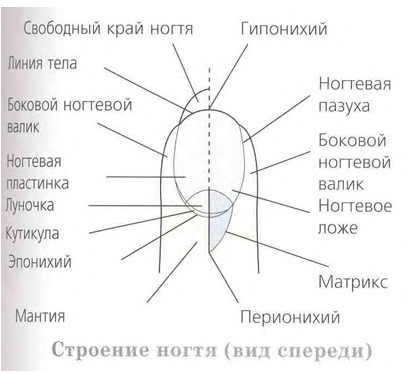 Рис.1 – Строение ногтя.Клетки ногтей плоские и заполнены кератином. У них нет ядра, и они одинаковы по строению с клетками ороговевшего верхнего слоя эпидермиса. Их жизнь начинается в ногтевом матриксе.Это зона, где клетки делятся и производят кератиноциты, готовые к окончательной кератинизации. Кератин, выработанный в теле, - это твердый волокнистый белковый полимер. В среднем, толщина ногтевой пластины составляет примерно 100 клеток.Техники по ногтям обычно работают с натуральным ногтевыми пластинками, и им необходимо иметь представление о других структурах, поддерживающих ноготь. Ноготь состоит изногтевого ложагипонихияэпонихияперионихияногтевой пазухимантии, или проксимальной складкиматриксалуночкикутикулыногтевой пластинкисвободного края ногтя.Ногтевое ложе расположено прямо под ногтевой пластинкой. Оно начинается от переднего края матрикса (около луночки) и продолжается через гипонихий до края ногтя. Состоит из двух типов ткани:1 дермы2 эпидермиса.Гипонихий - это кожа под свободным краем ногтя. Он состоит из эпидермальной ткани и формирует водонепроницаемый слой, защищающий ногтевое ложе от проникновения бактерий и вирусов. Если она нарушена, возможно проникновение инфекции.Эпонихий - это видимая часть кожной складки у основания ногтевой пластинки. Иногда эту ткань ошибочно называют кутикулой. У нее такие же функции, как у гипонихия, но с противоположной стороны ногтя. При проведении любых манипуляций кутикулу нельзя задвигать дальше эпонихия. Любые манипуляции в этой области должны производиться осторожно.Перионихий - тело ногтя окружено кожным валиком, называемым боковым (латеральным) валиком. Ороговевший слой латерального (бокового) валика постепенно расширяется на ногтевую пластинку, создавая защиту от воздействия окружающей среды. Эта защита подобна гипонихию и эпонихию и иногда называется перионихием. Пазухи по сторонам ногтя вдоль латеральных ногтевых валиков называются латеральными ногтевыми пазухами.Ногтевые пазухи - Ногтевые пазухи по бокам прижимают ногтевую пластинку к пальцу.Складка- Мантия, или проксимальная ногтевая складка, - это глубокая кожная складка у основания ногтя, где находится его корень. В этой зоне обычно проводятся манипуляции для сохранения кожи мягкой, эластичной и в хорошем состоянии. Если этим пренебрегать, кожа пересушивается и может потрескаться, что может вызвать инфекцию.Матрикс - это небольшая зона живой ткани, находящаяся под проксимальной ногтевой складкой. Все ногтевые клетки развиваются в матриксе, и если в нем возникает повреждение, это сразу же видно на ногтевой пластинке. Серьезные повреждения матрикса могут вызвать перманентные нарушения роста ногтей. Развивающийся внутри матрикса ноготь очень нежен, поэтому все работы в этой области следует производить с большой осторожностью. Как упоминалось выше, длина и ширина матрикса определяют форму и ширину ногтевой пластинки, и могут быть изменены только под воздействием внешних факторов, физических или химических повреждений. Сам по себе матрикс белого цвета и заканчивается в месте начала ногтевого ложа.Луночка- Это видимая часть матрикса, белого цвета, матовая. Ее клетки прозрачные еще не полностью кератинизированные. Луночка лежит прямо под самой тонкой частью ногтевой пластинки и не полностью сжата, поэтому намного мягче. Эта часть матрикса может быть повреждена, например, в результате грубого подпиливания или случайно, от прищемления пальца дверью.Кутикула- кутикула лежит прямо над эпонихием и непроницаема для воды, бактерий и других патогенных форм, опасных для мягких тканей. Она является первичной защитой матрицы так же, как и гипонихий. Здоровье кутикулы необходимо для поддержания других структур ногтя, таких, как эпонихий, иначе может возникнуть инфекция. Настоящая кутикула на нижней части проксимальной ногтевой складки постоянно сбрасывает слои бесцветной кожи. Сброшенная кожа прикрепляется к верхней части растущего ногтя и продвигается на ногтевой пластинке, создавая впечатление роста из-под ногтевой складки. Это одна из основных частей ногтя, на которых производятся манипуляции и о которых необходимо заботиться.Ногтевая пластинка- ногтевая пластинка представляет собой результат деления клеток матрикса, основной ростковой зоны ногтя. От состояния матрикса полностью зависит состояние ногтевой пластинки. Форма и структура ногтевой пластинки изменяются при нарушении нормальной функции матрикса.3.5. Тема: Основы массажа рук.Приемы и техника выполнения.Существуют другие разновидности массажа рук, с которыми стоит ознакомиться: Самомассаж — подойдет для мастера салона в конце рабочего дня Расслабляющий Тонизирующий Точечный су-джок – медицинская процедура, выполняется только при наличии соответствующих знаний Спа-массаж рук с использованием камней — стоун-терапияПроцедуру стоит с осторожностью выполнять или даже полностью отказаться, если у клиентки есть явные признаки или подозрения на перечисленные далее состояния или заболевания:Заболевания сердца, гипотония или гипертония Артрит, артроз, полиартрит Экзема, кожные высыпания Аллергия на холод и другие виды аллергии Наличие бородавок, папиллом Грибок Раны и язвы.Косметику для обработки рук можно поделить на несколько категорий: Масла Жирные кремы ЛосьоныСыворотки Пилинги и скрабы.Классический расслабляющий массаж рук с тонизирующим эффектом: пошаговая инструкция:Этап: обработка рук мастера и клиента антисептикомДезинфекция рук – обязательный этап, так как процедура выполняется без перчаток. Массаж рук выполняется до предплечья, поэтому антисептиком нужно обработать всю эту зону. Для обработки рук клиента мастер выдавливает или сбрызгивает свои руки, слегка распределяет по ним жидкость, а затем наносит её на руки клиента.2.Этап: нанесение масла или крема с предварительным разогревом в ладонях.Средство наносится в углубление ладони мастера и распределяется по рукам с целью разогрева. Руки также должны быть теплыми перед началом процедуры.3.Этап: разогрев кожи клиента от запястья к предплечьюРаспределяем масло по направлению от запястья к предплечью легкими поглаживающими движениями. По направлению вверх движение более сильное, а по направлению вниз – ослабевает. Движений вверх-вниз должно быть 10-15. Переходим на более интенсивные движения по мере выполнения массажа. Для этого охватываем руку большим и средним пальцем и будто перегоняем волну по коже сверху-вниз и назад. Большим пальцем круговыми движениями разминаем зону запястья с левой и с правой стороны с уходом немного вверх. Переворачиваем руку и большим пальцем круговыми движениями так же разминаем внутреннюю часть запястья.4 Этап: проработка кисти.Разогреваем кисть поглаживающими движениями. Переходим к более интенсивным разминаниям круговыми движениями по или против часовой стрелки. Идем по направлению линии сустава сверху вниз, продвигаясь по фалангам пальцев до кончиков. Так прорабатываем каждый палец. Во внутренней части ладони клиента работаем костяшками согнутых пальцев, не кончиками, так как внутренняя часть требует более интенсивного нажима. Не прорабатываем межфаланговые суставы, чтобы не активировать суставную жидкость. Не забываем массировать межпальцевые промежутки большим и указательным пальцами круговыми движениями.5 Этап: массаж ногтейЗавершая проработку каждого пальца, мы спускаемся к ногтевым пластинам. Чтобы улучшить рост ногтей и активировать микроциркуляцию крови в этой зоне, необходимо плотно сжать ноготь сверху-снизу, а затем слева-справа. Каждый нажим – по 3-4 секунды. После нажима кровь приливает в зону и может ощущаться легкое нагревание.6 Этап: проработка ладониВнутренняя часть ладони содержит большое количество энергетически активных точек. Прорабатываем ладонь клиентки сначала легкими круговыми разминаниями с помощью больших пальцев от центра к периферии, а затем сжимаем остальные пальцы и костяшками активно массируем внутреннюю часть. После активного разминания снова переходим на легкие поглаживания. После каждой смены зоны и вида воздействия делаем движение двумя ладонями, будто «снимая» негативную энергию с руки клиентки, и удаляя её назад, за себя над столом. Конечности – один из важных каналов избавления от негативных эмоций и энергий. В процессе разминания рук открываются энергетические точки и все зажимы с негативной энергией, выпуская её в среду. Важно «снимать» это напряжение и удалять его из зоны работы.7 Этап: разминание кисти и пальцев вращением и потряхиваниемПосле проработки ладони переходим к расслаблению кисти на весу. Для этого руку клиентки берем в замок, как на фото. Второй рукой фиксируем зону запястья. Легкими вращениями, по 5 в каждую сторону, разминаем запястья. Локоть клиентки также должен принять упор на столе. Переходим к пальцам. Сгибаем свои указательный и средний палец и в образовавшиеся «щипцы» захватываем палец клиентки, слегка потряхивая и зажимая проводим от верхней фаланги к кончику.8 Этап: завершающийПоглаживающими и успокаивающими движениями заканчиваем процедуру. На финальном этапе также «снимаем» негативную энергию и удаляем её за зону стола. После массажа клиентка почувствует прилив крови, активность в руках, визуально значительно улучшится состояние кожи. Все вышеперечисленные этапы можно сочетать в разной длительности, а также оставить только массаж кистей, если необходимо сократить время проработки при большом потоке клиентов.3.6. Тема: Правила хранения и заточки. Косметические препараты. Основные виды косметических средств по уходу за кожей кистей, и ногтями; состав и свойства вспомогательных материалов; гигиенические и профилактические средства декоративной косметики для кожи кистей, и ногтей. Правила покрытия ногтей лаком.Для первичного преображения ногтей «с нуля» мастеру необходимо иметь следующий набор инструментов:1. Щипцы (кусачки)В зависимости от назначения, кусачки делятся на:·        кусачки для кутикулы,·        кусачки для ногтей,·        кусачки для педикюра.Кусачки для ногтей – хорошая и удобная альтернатива маникюрным ножничкам, и прекрасно подходят для работы на пальцах ног. Они отличаются от кусачек для кутикулы большей мощностью, даже визуально и углом расположения лезвий – он прямой, когда в кутикульных кусачках угол касания лезвий всегда острый. Это обусловлено анатомией ногтевой пластины.При подборе щипцов следует обращать внимание на вид соединения сустава инструмента, качество заточки режущей кромки кусачек, а также тип пружины.2. Ножницы для ногтей и кутикулы.Различить их можно по форме лезвий: прямые предназначены для ногтей, а изогнутые – для кутикулы. Также есть и универсальные ножницы, но, как и с кусачками, выбор ножниц зависит от личных предпочтений. Качественные характеристики, на которые рекомендуется делать акцент при покупке, те же, что и в щипцах.3. Пилки. Бывают крупно- и мелкозернистые, пластиковые, стеклянные, на деревянной, бумажной и пенной основе, а также металлические. Для мягких и ломких ногтей лучше взять пластиковую пилку или на деревянной основе, они наименее агрессивно воздействует на ногтевую пластину.  Мощная металлическая пилка хороша для обработки плотных и крепких ногтей пальцев ног. Стеклянные пилки особенно предпочитаемы мастерами, так как сочетают в себе долговечность и щадящий контакт с ногтем. У каждой пилочки есть свой показатель абразивности покрытия - величины зерен на покрытии. Своеобразной границей, между пилочками для искусственных и натуральных ногтей, является показатель в 180 грит. Все пилочки, с показателями меньше 180 грит, подходят для искусственных ногтей и покрытий. От 180 и выше подойдут, для натуральных.4.Смахнуть пыль после запила помогут специальные щётки для удаления пыли.5. Лопатки и пушеры (копья, топорики). Вспомогательные инструменты для удаления кутикулы. Лопаткой отодвигают приросшую к ногтю кутикулу, а пушером удобно выскабливать птеригий (нижний слой кутикулы, прилегающий к ногтевой пластине) и удалять загрязнения из-под ногтя. Широко распространены шаберы – это универсальный инструмент с лопаткой на одном конце и топориком на другом.6.Книпсеры используют для ногтей, они являют собой своеобразное сочетание  кусачек и ножниц, поэтому особенно удобны для укорачивания толстых твердых ногтей.3.7. Тема: Стерилизация и дезинфекция.Дезинфекция стерилизация и правила хранения инструментов, белья и материалов. Уборка помещений.Для обработки инструментов в салонах разрешено применять дезинфицирующие средства, имеющие государственную регистрацию, сертификат соответствия и методические указания или инструкции. В настоящее время зарегистрировано свыше 400  дезинфицирующих средств.В целях профилактики профессиональных заболеваний кожи, глаз, верхних дыхательных путей необходимо осуществлять следующее:-Сухие дезинфицирующие средства насыпать в специальные емкости с постепенным наполнением воды;Максимально использовать исходные дезинфицирующие средства в мелкой  упаковке;Емкости с дезинфицирующими растворами плотно закрывать крышками, все работы проводить в резиновых перчатках.Емкости с дезинфицирующими растворами должны иметь маркировку с названием, концентрацией и датой приготовления..Используемые  инструменты подвергаются:-Дезинфекции;-Очистке;-Стерилизации. Инструменты без предварительного мытья после использования сразу помещают в емкости с дезинфицирующим раствором. Строго выдерживают время экспозиции. Изделия, предназначенные для дезинфекции должны быть полностью покрыты специальным раствором. Инструменты должны быть в раскрытом или разобранном виде.Пред стерилизационная очистка осуществляется после их дезинфекции. На этом этапе уничтожается поверхностная грязь( частички кожи, кровь и т.д.).Стерилизация осуществляется следующими способами:-автоклав:-сухожаровой шкаф.Для хранения подготовленных к работе инструментов на рабочем столе допускается использование бактерицидных УФ облучателей, где инструменты остаются стерильными в течение 3 суток или в емкости с герметично закрывающейся крышкой.3.8.Тема: Этапы проведения процедуры маникюра. Технологические процессы маникюра поэтапно: профилактический уход за кожей кистей и ногтями, процедура маникюра, массаж кистей, послепроцедурный уход.Классический маникюр:-ёмкость для распаривания рук;- соль и мыло; -специальное средство для обработки кутикулы; -апельсиновая палочка; -набор маникюрных пилочек; -ножницы для маникюра с закруглёнными концами; -щипчики для маникюра; -ухаживающие масла для зоны кутикулы. Процедура классического маникюра проходит в такой последовательности: Дезинфицируем все инструменты и свои руки. В салоне руки мастера обрабатываются антисептиком. Прежде всего, нужно удалить старое лаковое покрытие, если таковое имеется. До выполнения ванночек нужно подкорректировать длину и форму ногтей, поскольку на влажных пластинах это делать нельзя. Влажные ногти во время подпиливания могут слоиться. Во время обработки пилочкой движения должны быть направлены в одну сторону. Теперь приступаем к обработке кутикулы. Для начала на неё наносится состав на базе органических кислот. Он должен впитаться в кожу. Теперь выполняются размягчающие ванночки. Для этого руки погружаются в тёплую воду с добавлением соли и мыла на 10 минут. По истечении этого времени руки вынимаем и вытираем полотенцем. Теперь с помощью апельсиновой палочки отодвигаем и приподнимаем кутикулу. Далее с помощью щипчиков отодвинутая кутикула срезается. Это можно делать и маникюрными ножницами с закруглёнными концами. Важно делать это очень точно и аккуратно, чтобы не повредить кожу вокруг ногтя. Иначе в появившиеся порезы может проникнуть инфекция и вызвать воспаление. Завершающим этапом будет нанесение средства для питания и увлажнения кутикулы.3.9. Тема: Виды маникюра:Классический обрезной маникюр, европейский необрезной маникюр, детский маникюр, мужской маникюр, полировка ногтей, горячий маникюр, спа-маникюр. Парафинотерапия. Технология нейл-арта.Парафинотерапия – накладывание на кожу теплого парафина, применение которого основано на высокой теплоемкости и малой теплопроводности.Этапы проведения процедуры:Снимите с рук клиентки кольца и браслеты. Удалите лак или гель-лак с ногтей (если он есть), чтобы обеспечить доступ парафина: этот материал питает ногти и делает их более крепкими.Протрите руки клиентки дезинфектором.Нанесите на кожу скраб. Легкими массажными движениями удалите ороговевшие клетки, подготавливая руки к нанесению маски. Рекомендуемые нами скрабынежно очищают кожу, одновременно глубоко питая ее. Остатки средства уберите салфеткой.Выберите маску для кожи в зависимости от потребностей.Это средство играет самую главную роль в данной процедуре, поскольку именно из него кожа будет впитывать полезные вещества.Almond Illuminating Masqueглубоко увлажняет, предотвращая дальнейшие потери влаги, и придает коже здоровый оттенок. Citrus Illuminating Masque оказывает омолаживающий лифтинговый эффект, скрывая признаки старения. Нанесите на руки выбранную маску.Поместите косметический парафин в ванночку и нагрейте его до температуры 52-54 ˚С.Попросите клиентку раскрыть пальцы, расслабить руку и постепенно погрузить ее вплоть до запястья в нагретый парафин. Через три секунды руку нужно вытащить на пять секунд и повторять так три-четыре раза до тех пор, пока шубкаиз вещества на руке не станет равномерной и плотной. На всякий случай перед погружением проверьте температуру парафина, мазнув им тыльную сторону запястья. Хотя если вы используете ванночки с предустанавливаемым температурным режимом, проблем возникнуть не должно.Не мешкая, наденьте на руки клиентки защитный пакет из полиэтилена. Поверх пакета натяните термоварежки, обеспечив сохранение тепла.Спустя 15 минут снимите махровые варежки и уберите слой парафина вместе с пакетом. Движения должны идти от запястья по направлению к пальцам.Смажьте руки кремом. Процедура окончена.Обрезной маникюрЭта процедура была знакома еще женщинам при Советском Союзе. Это обычный классический маникюр, который делают специальными кусачками или ножницами, именно так мастера избавляют клиенток от заусениц и лишней кутикулы. Существует много людей, которые считают такую процедуру вредной, однако ее вредность еще не доказана. Сегодня выделяют только лишь некоторые недостатки: если кожа тонкая, то она может легко травмироваться; халатность мастера может привести к занесению инфекционных заболеваний; инструменты могут оставить небольшой след возле ногтевой пластины в виде впадинок; проводить процедуру нужно часто, примерно раз в полторы недели.Горячий маникюр.При выполнении подобного процесса используются небольшие ванночки для рук. При этом мастер может добавить: соль, гель, масла, для смягчения и расслабления клиента. Они оказывают максимально положительное влияние на эпидермис рук и ногтей. После ванночек, следует все же удалить кутикулу и лишний птеригий. После того, как кожа распарена, для удаления «лишней кожицы» вокруг ногтей не понадобятся кусачки, ее можно устранить пушером. Такой метод рекомендован для детей и для тех взрослых, у которых слишком тонкая ногтевая пластина и чувствительная кожа. Его можно проводить и в домашних условиях, однако следует помнить о некоторых нюансах: -обрезать ноготь необходимо до того, как помещаете руку в ванночку; -наносить покрытие можно будет по истечении некоторого времени, чтобы влага полностью ушла из ногтевой пластины.Аппаратный.Такой метод схож с классическим тем, что на кожу идет механическое воздействие. Однако в этом случае, мастер не использует острых предметов, тут он работает специальным аппаратом, используя дополнительные насадки, имеющие названия «фрезы». Они работают по принципу обычной пилочки, однако это происходит в разы быстрее, безопаснее, а также имеется возможность очистить те участки, в которые ножницами или щипцами проникнуть невозможно.Европейский.Такая процедура есть еще более безопасной, так как, в ней используются специально предназначенные препараты, имеющие свойства «мягко разъедать» лишнее. И после этого, остается убрать лишь его при помощи пушера или апельсиновой палочки. Единственный недостаток заключается в том, что грубую кутикулу такой способ не возьмет.Японский.Это вид маникюра, который подразумевает собой «полировку» ногтя. При такой процедуре, покрытие ногтя декоративными лаками не нужно. Этот метод направлен на лечение ногтевой пластины, а рекомендован он тем, у кого: ломкая ногтевая пластина; слоение ногтей. Многие ввели японскую процедуру, как профилактический уход за руками в общем. В него включены несколько этапов. Сначала необходимо провести диагностику состояния ногтей, далее последует обработка специальным средством, и заключительным этапом есть полировка. После применения метода, обязательным образом необходимо сделать полный массаж рук.СПА-маникюр.Метод довольно популярный и распространенный в любой стране. Эффект исключительный, ведь техника полезна и красива. Также, как и в японском, СПА имеет поэтапность: -пилинг рук; -нанесение увлажняющей маски; -парафинотерапия; -придание формы ногтям; -устранение лишнего птеригия и кутикулы; -полировка ногтевой пластины; -общий массаж рук.Разновидность покрытий ногтевой пластины.Женщины могут воспользоваться долгосрочными покрытиями, однако недостаток тут только один: нужно посещать мастера ногтевого сервиса или приобрести все эти дорогостоящие приспособления для самостоятельного нанесения. Также, нельзя наносить гель-лак просто так, без определенных знаний и навыков, так как имеется риск повреждения ногтевой пластины.Обычный лак.Самый непрочный и недолгий вид маникюра. Каждая женщина может нанести его дома, сама. Разнообразие просто зашкаливает, мало того, что существует огромное множество цветов и оттенков, но и теперь, производитель предлагает нам выбрать структуру и наличие любого элемента уже в самом пузырьке. Например, магнитные, с блестками, песком, крупными элементами. Дизайн выступает достойным преимуществом. Однако, существуют и недостатки: -недолгая стойкость; -жидкая текстура, имеющая свойство растекаться на ногте; -долгое время ожидания сушки.Гель-лаки.Каждая женщина, предпочтет долгое ношение покрытия, так как некоторым недостает времени заниматься ногтями дома или часто посещать нейл мастера – это вариант самый лучший. Вот в этом случае, ей лучше отдать предпочтение гель-лакам. Такой вариант есть отличной альтернативой обычному лаку. Имеет множество преимуществ: -слой гель-лака укрепит ноготь; -ноготки будут блестеть и переливаться долгое время после покрытия; -за счет своей плотной структуры он не будет откалываться от края ногтей;-нанесение не несет в себе никакого вреда, так как мастер не травмирует ноготь тщательным спиливанием.Шеллак.Понятие «шеллак» и «гель лак» идентичны между собой, единственное, что гель-лак – это общее название продукции любой фирмы, а вот шеллак – это название определенной компании, которая вывела такое покрытие на мировой уровень. Остальные компании и производители не имеют права использовать такое название, относя его к своей продукции. Достоинства шеллака: -стойко носится; не боится влаги; -имеет свойство держаться на ногтях до двух недель, кто-то носит даже больше; -не затирается. Также, как и гель-лак, сушиться исключительно при помощи лед или уф-лампы.Акрил.Все вышеперечисленные способы покрытия несли в себе исключительно поверхностное покрытия, предназначенные для эстетически красивого вида. А вот что касается акрила, то здесь всегда идет моделирование ногтя. Его мастера используют для укрепления, наращивания, или доращивания ногтя для придания желаемой формы. При работе с акрилатом имеется возможность достичь: более узких или широких ногтей; крепости и прочности ногтевой пластины; коррекции нужной формы. Для того чтобы придать ногтю плотности, а в последствии уже и красивый эстетический вид, то акрил возможно использовать под гель лак. Прибегая к помощи акрила или геля, поверхность ногтя становится ровной, форма красивой и правильной. А также, бонусом есть то, что такие ногти носятся еще дольше, чем обычный гель лак.Дизайн.Для любительниц красивых ногтей, дизайн имеет немаловажное значение, поэтому разновидностей его огромное количество. Однотонное покрытие – это скучно и частенько надоедает. Ведь что хорошего может быть в однообразии? Поэтому стилисты разработали всяческие стили маникюра. Самыми распространенными на сегодняшний день, являются: -стемпинг; -нанесения дизайна с помощью аэрографа; -инкрустация камнями, стразами; -дизайн фольгой, кружевами, -слайдерами; -рисунки кистью; Выбор огромен, а главное, есть из чего присмотреть для себя какой-то вариант. Когда подбираете его, то главное найти что-то «свое», или же пробовать каждый раз что-то новенькое.Французский маникюр.Эти ногти, своего рода классика, неизменная и непоколебимая. Он отлично будет сочетаться с любым нарядом и останется самым известным по всему миру, и это навеки. Даже когда на его смену приходит что-то новое, френч не становится менее популярным. Выглядит он следующим образом: весь ноготь покрывается натуральной базой, нежным розовым, бежевым цветом, имитируя натуральный ноготь, а кончик ногтевой пластины вырисовывается белым цветом в форме «улыбки». Если набить руку и иметь несколько навыков, то его без труда можно сделать и в домашних условиях, самостоятельно. Сейчас, френч делают любым цветом, ярким или спокойным, уже неважно, но название остается то же.Лунки.Многие называют такой дизайн оборотным французским маникюром, так как тут выделяется цветом не внешний край ногтя, а именно внутренний, который прилегает к основанию ногтя. Вырисовывается тот же полукруг, иногда он заполняется определенным цветом, а в некоторых случаях — нет. Выполнить лунки самостоятельно значительно труднее, чем френч, многие не справляются с этой задачей, так как пачкают кутикулу.Градиент.Дизайн выполняется исключительно при помощи специального приспособления, имеющего название – аэрограф. Им работают нейл мастера в салонах красоты. В домашних условиях, такой дизайн, возможно, сделать при помощи обычной губки, на нее наносится несколько цветов, вперемешку, и промачивают этой смесью на губке ноготь или половину. В результате, получается множество цветов, которые плавно переплетаются друг с другом. Такой метод менее сложный, нежели нанесение рисунка кисточкой. Если делать градиент на короткий ноготь, то лучше расположить все линии диагонально, для того чтобы визуально ноготь казался длиннее.Дизайн при помощи кружева.Такие ногти делают невестам на самый важный день в их жизни. С этим дизайном ногтевая пластина обретает красивый внешний вид, который красиво подходит к роскошному наряду. Нежный дизайн, возможно, сделать, наложив тонкое кружево, однако такой материал не стоит приобретать в магазинах фурнитуры, так как, ткань очень плотная. Производители позаботились об этом и разработали специальное кружево для мастеров ногтевого сервиса. Кружево накладывают на ноготь, и наносят топовое покрытие, для того чтобы убрать неровности.Стемпинг.Стемпинг – это диск, на котором нанесены узоры. Их заполняют гель краской и прикладывают к ногтю. Важно сделать консистенцию лака не слишком жидкой, чтобы узор получился четким и не размазанным. Если иметь правильную подготовку, то нанесение такого дизайна может занять у мастера всего несколько минут.3.10. Тема: Современные тенденции в декоративном окрашивании ногтей.Дизайн и роспись ногтей. Цветоведение. Основы композиции. Цветовой круг. Художественное оформление ногтей с использованием разных техник и материалов.3.11. Тема: Правила ухода за кожей  рук.Консультации потребителей по домашнему профилактическому уходу за кожей кистей и ногтями.Увлажняющий крем для рук должен быть всегда рядом: на полочке в ванной, на кухне, в бардачке машины и в сумочке. Используйте его каждый раз после мытья рук, а при нанесении делайте специальную гимнастику — слегка потяните за каждый палец по очереди.Пару раз в неделю отшелушивайте кожу рук с помощью скраба, пилинга-скатки, крема-эксфолианта. Затем наносите на кожу увлажняющий или питательный крем, а в кутикулы массажными движениями втирайте масло.Если кожа рук слишком сухая и чувствительная, реагирует на ветер и мороз шелушением, а после мытья беспокоит ощущением стянутости, используйте по вечерам жирный питательный крем, а еще лучше — бальзам.Чтобы предупредить гиперпигментацию, защищайте кисти от воздействия солнечных лучей с помощью кремов с SPF. С апреля по октябрь — в жарких широтах, с мая по сентябрь — во всех остальных регионах.4. ОРГАНИЗАЦИОННО-ПЕДАГОГИЧЕСКИЕ УСЛОВИЯ РЕАЛИЗАЦИИ ПРОГРАММЫ4.1. Кадровое обеспечение реализации программыРеализация основной программы профессионального обучения  должна обеспечиваться педагогическими кадрами имеющими среднее профессиональное или высшее образование. Мастера производственного обучения должны иметь на 1-2 разряда по профессии рабочего выше, чем предусмотрено для выпускников. Опыт деятельности в организациях соответствующей профессиональной сферы является обязательным. Преподаватели и мастера производственного обучения получают дополнительное профессиональное образование по программам повышения квалификации, в том числе в форме стажировки в профильных организациях не реже 1 раза в 3 года.4.2.Требования к материально-техническому обеспечениюОсновная образовательная программа профессионального обучения:программа профессиональной подготовки  по профессии   Мастер маникюраСтудия маникюра .Учебные парты, стерилизаторы, доска учебная, лампы настольные, ванночки для парафина,  компьютер,  гласперленовый стерилизатор, ультрафиолетовый шкаф, средства для дезинфекции и предстерилизационной очистки, аппарат для горячего маникюра, маникюрно – теоретический стол, маникюрная ванночка, фрейзер, настольная лампа, ультрафиолетовая лампа,  контейнер настольный ( для ваты, мусора), подставка под руку, подставка под лаки, тренировочная рука, жидкость для снятия лака, жидкость для обезжиривания, цветные лаки, гель- лаки, акриловые краски, типсы и формы, гели для наращивания, цветные гели, одноразовые полотенца, салфетки.4.3. Требования к информационно-методическому  обеспечению программы1. «Анатомия человека» учебное пособие М.Р.Сапин, З.Г.Брыскина Изд. «Просвещение»1995;2.  «Ногтевой сервис» журнал изд. Старая крепость. 1/2015; 2/2015; 3/2015; 6/2015; 2/2016; 4/2016;5 «Пособие по маникюру и педикюру» .Ю.Ю. Дрибноход Изд. Феникс 2008 год;6. «Санитарные правила и нормы СанПин2122631-10 2014».Тест по курсу МаникюрПо какой причине гель-лак держится на натуральных ногтях менее двух недель?Неправильная подготовка натуральной ногтевой пластиныВремя полимеризации гелевого лака в УФ- или LED-аппарате меньше времени, рекомендованного производителемНеправильное нанесение материалаВсё вышеперечисленноеПилка какой абразивности используется при подготовке натуральных ногтей к нанесению биогеля?180 грит150 грит100 гритЧто необходимо предпринять мастеру, если гель-лак попал на околоногтевую кожу?Полимеризовать гель в лампе, а потом зашлифовать поверхностьОставить как есть, потому что если гель попал на кожу, то уже невозможно ничего предпринятьПолностью удалить гель с ногтей и околоногтевой кожи до полимеризацииКак снять акриловые ногти?Только спилить с помощью пилок или аппаратаТолько растворить с помощью специальной жидкостиВозможны оба вариантаЧто является причиной отслойки акрила от натуральных ногтей при моделировании?Неправильная подготовка натуральной ногтевой пластины к моделированиюПопадание искусственного материала на околоногтевую кожуНеправильно выбранная консистенция материалаВсе вышеперечисленные вариантыЧто не является причиной отслойки геля от натуральных ногтей при моделировании?Низкая мощность УФ- или LED-ламп и, как следствие, недостаточная полимеризация материалаНеправильная подготовка натуральной ногтевой пластины к моделированиюПопадание искусственного материала на околоногтевую кожуИспользование верхнего покрытия для акриловых ногтейЧто является противопоказанием для проведения парафинотерапии рук?Открытые раны на коже клиентаПовышенное артериальное давлениеДиабетВсе вышеперечисленные вариантыКак часто следует проводить обработку маникюрных инструментов?После каждого клиентаОдин раз, в конце рабочего дняСразу после покупки для придания инструментам рабочих свойствНазовите необходимый этап обработки маникюрных инструментов.ДезинфекцияОчисткаСтерилизацияВсе вышеперечисленные этапы являются необходимыми для обработкиЧем больше диаметр фрезы, тем…Меньше необходимая скорость работы аппаратаБольше необходимая скорость работы аппаратаДиаметр фрезы не имеет значения при выборе рабочей скорости аппаратаПредложите клиенту с сухой кожей рук и слоящимися ногтями оптимальный комплекс процедур:Шлифовка поверхности натуральных ногтей + обезжиривание ногтевой пластины + тонизирующий массаж с увлажняющим лосьономЗапечатывание ногтевой пластины + мягкий пилинг + парафинотерапия с увлажняющим лосьономКоррекция длины натуральных ногтей + цветное покрытие + увлажняющая маскаКакая стерилизация маникюрных и педикюрных инструментов разрешена в салонах красоты по нормам СЭС?Только холодная стерилизация (ДВУ – дезинфекция высокого уровня)олько стерилизация в автоклавеТолько стерилизация в сухожаровом шкафуТолько стерилизация в автоклаве + стерилизация в сухожаровом шкафуВарианты a, b, cМожет ли мастер пользоваться в педикюрном кабинете для работы пилками для пяток?Да, при условии их стерилизации после каждого клиента по требованиям СЭСДа, допустимо использование одноразовых пилокНет, использование пилок для пяток недопустимоВ каких случаях мастер педикюра должен отказать клиенту в обслуживании?Если визуализируются признаки панарицияЕсли визуализируются признаки онихомикозаВсе вышеперечисленные случаи, если мастер не имеет специального медицинского образованияПочему мастер педикюра должен делать гигиеническую ванночку перед началом работы?Для психологического комфорта клиентаДля размягчения кожи при подготовке к процедуреДля лучшего восприятия кожей последующего уходаВсе вышеперечисленные вариантыДопускается ли в салоне красоты покрытие ногтей на ногах лаком, если есть высокая вероятность, что они поражены онихомикозом?ДаНетДа, если клиент принес с собой свой лак для ногтейПравильные ответы:daccdddadabdbcdcСписок литературы1. Гринькова Т.В. Технология маникюрных работ. – М.: Издательство: Современная школа,: 20092. Зеленова Г.С. Современный маникюр: Учебное пособие.- М.:ЗАО «ОЛЕХАУС», 20023. Нестерова Д. Эксклюзивный маникюр и педикюр.- М.: Академия,2017.-87с.4. Подковенко И.С. Маникюр и педикюр. Справочник мастера/И.С.Подковенко.- М.: АСТ,2016.-112с.5. «Выбор профессии – выбор будущего»: Сборник материалов по итогам областного смотра-конкурса профориентационной работы библиотек/ Сост.: Корешкова Л. Д., – Томская обл. дет.- юнош. б-ка. – Томск, 2010 – 77 с. 6. Ветров А. Визажист, стилист, косметолог. Сер. Учебники, учебные пособия (с грифом Министерства образования РФ). – Ростов-на-Дону: Феникс, 2003. – 125 с. 7. Вольфрам К. Идеальные ногти: Способы моделирования // Nand & nails. – 2003. – №4. – С. 32-33. 8. 150 вариантов эксклюзивного маникюра / Серия «Стильные штучки». – Ростов н/Д: Феникс, 2003. – 160 с. 9. Ахенбах Р.К. Кожа, волосы, ногти: Как правильно реагировать на изменения: пер. с нем. / Р.К. Ахенбах. – М.: ИНФРА-М, 2003. – 400 с. 10. Бабкин Н.И. Психологические и педагогические основы сервиса: В 2-х ч.: Учеб. пособие/Н.И.Бабкин.- М.: МГУС, 2005. – 142 с. 11. Бабурин В.А., Корнейчук Б.В. Маркетинг в сфере сервиса, СПб.: СПбГИСЭ, 2001, – 302 с. 8. Банк интерактивных профессиограмм [Електронний ресурс]: сайт Департамента труда и занятости населения города Москвы. – Режим доступа: http://prof.labor.ru. – Название с экрана (дата обращения 01.10.2015) 12. Бедарева Т., Грецов А. 100 популярных профессий. Психология успешной карьеры для старшеклассников и студентов. – Спб, 2008. 11. Безус Ж.Н., Жукова Ю.П., Кузнецова И.В., Радченко В.В., Совина К.В., Холодилова Ю.К. Путь к профессии: основы активной позиции на рынке труда: Учебное пособие для учащихся старших классов школ. – Ярославль: Центр «Ресурс», 2003. – 152 с.   12. Бойко Е. Искусство маникюра. Наглядно и просто, М.: АСТ, 2009. – 128 с. Дополнительная литература1. Медведенко Н.Ю., Простакова Т.М. «Косметика. Маникюр. Педикюр», учебный курс издательство «Феникс», М., 2003 г.2. Граф А. «Потрясающий маникюр», издательство «Оникс 21 век», М., 2006 г.3 Дрибноход Ю.Ю. «Маникюр; педикюр: профессиональный курс», серия «Качественные книги о здоровье», М., 2006 г.4 Столярская Е. «Уход за руками и ногтями: маникюр, педикюр», сборник, М., 2007 г.5 Рогова А. «Маникюр и татуаж», М., 2007 г.Источник: https://manicurof.ru/texnologiya-klassicheskogo-manikyura.htmlИсточник: https://nails-mag.ru/zdorove/stoun-massazh-massazh-ruk-pri-manikyure-s-ispolzovaniem-kamney/Минимальный уровеньобразования, необходимый для приема на обучениеНаименованиеквалификацииподготовкиУровень квалификацииСрок освоенияПрограммы в   очнойформе обученияОсновное общее образованиеМастер маникюра280ч.2.1. УЧЕБНЫЙ ПЛАНосновная образовательная программа профессионального обучения - программа профессиональной подготовки  по профессии  «Мастер маникюра», нормативный срок обучения 80 ч.2.1. УЧЕБНЫЙ ПЛАНосновная образовательная программа профессионального обучения - программа профессиональной подготовки  по профессии  «Мастер маникюра», нормативный срок обучения 80 ч.2.1. УЧЕБНЫЙ ПЛАНосновная образовательная программа профессионального обучения - программа профессиональной подготовки  по профессии  «Мастер маникюра», нормативный срок обучения 80 ч.2.1. УЧЕБНЫЙ ПЛАНосновная образовательная программа профессионального обучения - программа профессиональной подготовки  по профессии  «Мастер маникюра», нормативный срок обучения 80 ч.2.1. УЧЕБНЫЙ ПЛАНосновная образовательная программа профессионального обучения - программа профессиональной подготовки  по профессии  «Мастер маникюра», нормативный срок обучения 80 ч.2.1. УЧЕБНЫЙ ПЛАНосновная образовательная программа профессионального обучения - программа профессиональной подготовки  по профессии  «Мастер маникюра», нормативный срок обучения 80 ч.№ п/пТема№ п/пТемаНаименование темыКоличество часовКоличество часовКоличество часовКоличество часовКоличество часовКоличество часов№ п/пТема№ п/пТемаНаименование темыВсего часовВ том числеВ том числеВ том числеВ том числеВ том числе№ п/пТема№ п/пТемаНаименование темыВсего часов ТеорияПрактикаФормааттестацииФормааттестацииФормааттестации11Вводное занятие4222.2.Техника безопасности: инструктаж22-Устный опросУстный опросУстный опрос3.3.Санитарные и гигиеническиетребования к процедуреманикюра 422Устный опросУстный опросУстный опрос4.4.Профессиональная гигиена.Первая помощь.422Устный опросУстный опросУстный опрос5.5.Анатомия, физиологиястроения кожи и ногтей.Заболевания ногтей.862Устный опросУстный опросУстный опрос6.6.Строение и функции ногтя.211Устный опросУстный опросУстный опрос7.7.Основы массажа рук422ЗачетЗачетЗачет8.8.Инструменты и препараты вработе мастера маникюра.422  Зачет   Зачет   Зачет 99Стерилизация и дезинфекция853 Зачет  Зачет  Зачет 10.10.Этапы проведения процедуры маникюра1257ЗачетЗачетЗачет11.11.Технология выполненияманикюраногтей лаком, 1037ЗачетЗачетЗачет12.12.Дизайн и роспись ногтей.624ЗачетЗачетЗачет13.13.Современные тенденции в декоративном окрашивании ногтейногтей.декоративном окрашиванииногтей.835Устный опросУстный опросУстный опрос14.14.Правила ухода за кожей ног и рук.и рук.422Устный опросУстный опросУстный опрос15.15.Письменная  итоговая работа ВСЕГО часов на освоение учебного материала (включая внеаудиторной самостоятельной работы)803941